1.Prikaži kakvo je vrijeme u tvom mjestu danas.2.Što je podneblje?Podneblje je ______________________________________________________.3.Spoji simbol s vremenskom pojavom koju prikazuje.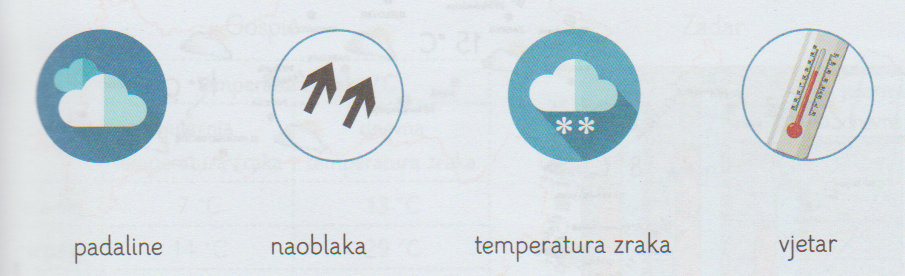 4.U kojim je zanimanjima važno pratiti vremenske prilike? Zaokruži.ratar/ratarica                            prodavač/prodavačicaučitelj/učiteljica                          ribarica/ribarTEMPERATURA ZRAKANAOBLAKAOBORINE